Конец формы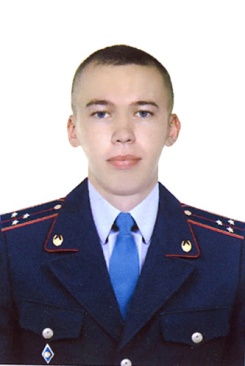 ПОСЛУЖНОЙ СПИСОК СОТРУДНИКА ОВД РКЗвание: Старший   лейтенант   полицииДата присвоения звания: «29» августа .  №147 л/сФамилия, имя, отчество, личный номер: Смирнов Сергей Владимирович (А – 126958)Занимаемая должность: Дознаватель группы по расследованию преступлений в сфере незаконного оборота наркотических средств отдела по расследованию УВД Карасайского района ДВД Алматинской областиДата назначения и номер приказа: «15» марта . № 61 л/сЧисло, месяц и год рождения: «20» августа 1986 годаМесто рождения: г.АлматыНациональность:русский Образование:высшееОкончил: в 2009 году Центрально-Азиатский УниверситетСпециальность по образованию: юристУченая степень: нетСлужба в рядах вооруженных сил: с 29.09.2007г по 01.10.2010г.С какого времени в правоохранительных органах: с 05 мая .Наличие государственных наград: не имеетРАБОТА В ПРОШЛОМ29.09.      01.10. 2007       2010        Служба в органах Комитета национальной безопасности РК05.05.      10.05. 2011        2011       Стажер по должности  инспектора  службы  1-го батальона Полка                                полиции по охране дипломатических представительств МВД РК10.05.      05.07. 2011        2011       Слушатель курсов первоначальной подготовки Семипалатинского                                юридического колледжа МВД РК21.07.      23.01. 2011       2012        Инспектор-инженер технической части Полка полиции по охране                                дипломатических представительств МВД РК23.01.     15.03. 2012       2012        Инспектор службы 2-го батальона Полка полиции по охране                                дипломатических представительств МВД РК 15.03.    26.09.   2012    2012         Дознаватель группы по расследованию преступлений в сфере                                 незаконного оборота наркотичеких средств ОР УВД Карасайского                                района ДВД Алматинской областиУКиВР ГУ ДВД Алматинской области.19.12.2013г. по н/вр.       Гл.специалист отдела розыска УПиВРК АФ ДПРК АО «Казкоммерцбанк»АО КАЗКОММЕРЦБАНК.НАГРАДЫ: - Благодарственное письмо от руководства ДВД г.Алматы 20.11.2015г.Дополнительные сведения: -Знание ПК -Допуск к СпецБазе  ИЦ  МВД РК-Установка. Разработка и внедрение лиц имеющих оперативный интерес.-водительское удостоверение ( BC)- умение вести деловую переписку, ведение телефонных переговоров, решение конфликтных и спорных ситуаций.Цель:-Найти интересную, стабильную работу, рассмотрю возможные варианты.Личные качества:-Оперативный, несломленный, целеустремленный, ответственный, коммуникабельный, без вредных привычек.Sesmirnov171@icloud.com+770717101508(727)298-71-33г.Алматы мкр.Алатау ул.Карасай Батыра д.17.